  A Note from the Vancouver Public Library 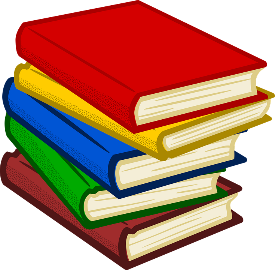 My name is Andrea and I'm a Children's Librarian at the Kitsilano library branch. I am writing to give you a brief update about library services. I’m hoping you can pass this on to your school community.Almost all of the VPL branches are open now for limited service, which includes browsing the shelves and picking up holds.  Library hours are not the same as they were before the closure, so be sure to check our website before stopping by.I wanted to share that VPL is running a number of online/virtual programs that some of your kids might be interested in registering for:·         Tween Book Clubs  for kids in Grades 4-7 (on Nov 12th they’re talking about the "Rick Riordan Presents" fantasy novels)·         Write Now, creative writing workshops for kids in Grade 4-7 ·         Reading Buddies, for Grade 2-4 little buddies who will be paired up with a teen big buddy to practice their reading·         Early Readers’ Book Clubs for kids in K-3 (talking about Princess in Black on Nov 3rd & Binky the Space Cat on Dec 1st)·         Halloween Howl, scary stories for K-3s (running both Friday Oct 30 and Sat Oct 31st)The full list of VPL kids programs is on our events’ page.Thanks so much,Andrea GalbraithChildren's Librarian | Children's and Teen Services Vancouver Public Library | Kitsilano Branch2425 Macdonald Stt: 604-665-3917 | e: andrea.galbraith@vpl.ca VPL on Twitter | Facebook | Flickr 